LG- L&DCC Special General Meeting: Management Structure Changes 2018 + 3rd XI End of Season Discussion 2018:Alder Cricket Club Tuesday 6th November 2018 at 7.00pm.Chairman's opening remarksThe Chair John Williams (JW) welcomed representatives to the meeting and thanked them for coming. This meeting was the second of a pair of linked meetings, the previous meeting on the 16th October 2018 at Sefton Park CC had called this very different such meeting. There would be no repetition of the material from that meeting here.The Chair outlined the two purposes of this meeting:To receive feedback on the now formally proposed, New Management Structure for the LG-L&DCC going forward. Such changes involved changes to the Constitution of the LG-L&DCC which was set out in the Handbook on Pages 38 and 39. It was intended to set out the new structure in detail here, receive the feedback, discuss it and then vote on it. The Secretary Chris Weston (CW) would explain the constitutional position in respect of the vote later in the meeting.To share the feedback from the 3rd XI questionnaire http://www.lpoolcomp.co.uk/management_bulletins.php?id=3210  . There had been an excellent response to this questionnaire, it seemed that the message of the need for more club participation called for at the meeting on the 16th October, was getting through. The need for more help had been realised. The response was probably the biggest ever received. M/C had been heartened by this response.No decisions on 3rd XI formats would be made at this meeting, i.e. there would be no formal votes in respect of 2019The Chair handed over to the Hon Sec for the roll call.SecretaryThere were Apologies from Jim Hathaway the Club & Ground Chair and from Alan Bristow the Hon TreasurerRepresentatives were asked to switch their ‘phones to silent or to offThe Roll Call was taken.  Five Full Member Clubs and one Associate Member Club were not presentSee Appendix 1Proposal for A New Management Structure for the LG-L&DCC (Part 1 of this meeting)The Chair took the meeting through the proposals in detail using a .ppt presentation. There would then be a discussion.More people were wanted on committees to share the load.This was a full summary. The Chair drew particular attention to the role of the League Club Welfare Officer, this official was, defacto, a member of all committees of the L&DCC.The Chair ran through the votes that would be needed at AGM 2019.The President and Chair remained in post for 2019 as their terms were for three and two years respectively EH had two more years to serve and JW one,  if both chose to serve full terms of office.On request the Secretary confirmed this detail; the posts of Secretary/Treasurer/Fixture Secretary/Club and Ground Chair served for one year and required a vote every year. Rob Durand was currently the Fixtures Secretary and also the Registration Secretary who was technically a member of the Cricket Committee; this post was required to be appointed by M/C annually as was the post of 3rd XI Co-ordinator. This would change if these proposals were accepted and the Constitution would need to be re-written at this point to accommodate these changes.The current Treasurer Alan Bristow was resigning after many years in various posts, we had a volunteer for this post, he was the Treasurer of one of our clubs and we were very grateful for this offer.This was deliberately being left exactly as it was , it worked well.The Disciplinary Chair was Judge Richard McCullagh, Eric Hadfield was the Secretary, and Neil Bickley the Assistant SecretaryThis was new. This was likely to be a big, busy sub-Committee.The EH presentation to follow would make that clear.Club responses were particularly welcome for this sub-committee.An issue yet to be decided was how Chairs of sub-Committees were to be decided, this could be by M/C appointment or by vote inside a sub-Committee every year. Eddie Shiff was currently in post here at the moment, he had been co-opted onto the M/C and had done a good job. This was new. This was a fully elected post already and Jim Hathaway was the Chair, he had done a very good job and would be the Chair of this sub-Committee going forward.The list set out what was already being done, the work was quite onerous. A detailed example was given, that of Norley Hall and the process of their promotion from the Feeder League in 2018 was explained. The issues involved in the act moving into the L&DCC had to be dealt with in detail.This sub-Committee was already in existence it had been new in 2018 when the L&DCC took over the old Southport & District Junior League, we now had the amusingly wordy Liverpool Competition-Southport District-Junior League the “ LC-SD-JL”. There were a few official governance issues going forward – in 2018 we had simply adopted those of the S&D ACL, they needed re writing in places to make them our own. Things had gone well this year. We hoped we had a volunteer as Chair for this sub-Committee already.L&DCC would not now be taking over the Merseyside Youth Cricket (MYC) in the south of our area, a recent meeting with them had made clear that they now wished to carry on.LC-SD-JL and MYC would invite clubs to join either or both of these junior leagues if clubs wanted to put teams in.This was new. Paul Bate was in post and would be the Chair of this sub-Committee.  He had done a lot of work. He was establishing a frame-work that it was hoped would spread to clubs that currently did not have a Women’s and Girls section.This was new. It would also be a very important sub-Committee akin to that of the 3rd XI, it was also likely to be busy!The Chair summarised: this was the structure to be proposed to the meeting following a discussion;Discussion on proposed New Management Structure for the LG-L&DCCM/C suggested 5 on each sub-Committee with a quorum of three  Craig Jenkins introduced himself. It had been an honour and a privilege to be a member of two L&DCC clubs in the past, but he was speaking for himself this evening and not for a particular club. He had been the Cr Co Minutes Secretary for some years. The suggested structure model had some validity, but it was a top-down system and he preferred to work the other way. He had a number of questions. JW asked him to take them one at a time.Why is 1st and 2nd XI cricket in the M/C section? JW replied that the 1st XI premier division was an absolute ECB requirement and a core function of the L&DCC, M/C had that responsibility from ECB. 2nd XIs were mirror imaged to the 1st XIs. ECB issues could be very difficult. Fixturing and player movements were also absolutely core functions of the league. He would not be the Chair of any league that took  away responsibility for 1st and 2nd XIs from its M/C.3rd XIs had two forms, Saturday and Sunday, why were there not two separate sub-committees? They needed to be split. JW replied that this was an interesting suggestion, but the two forms were not that different, another full sub-committee was probably a step too far. The 3rd XI sub-Committee could - if it so chose - do this if it felt it needed to. Some of the decisions that this committee would need to take were very important to the two clubs involved and proper consideration needed discussion by more than one or two people.It was of grave concern to Craig J that the former Cricket Committee had been too “reactive” it had not spent time considering strategic developments. JW replied that there was a lot of work for committees to get through to keep the L&DCC running and not much time for pure strategy and forward planning thinking but the Memorandum of Understanding we had with LCF/ECB had elements of “strategy and forward planning” thinking and was embedded in all that the L&DCC was doing. It was possible that a “Strategy and Forward Planning Group” could be set up if committees felt this would be usefulWhat was the status of these committees, were they committees in their own right? JW replied that, as per the .ppt just shown,  there was a Management Committee with 6 sub-Committees having the terms of reference as set out in full in the .pptCraig J felt that the suggested Chairs of the sub-committees were much the same as had already been in post, there was little possibility of reinvigoration. JW repeated that an issue yet to be decided was how the Chairs of sub-Committees were to be decided, this could be by M/C appointment or by vote inside a sub-Committee every year. The exception was the Club & Ground Committee Chair as that was a constitutionally and properly elected post. This also partially applied to the 3rd XI , Juniors, Discipline and Women’s and Girls. Are the Chairs of sub-Committees part of M/C? JW replied that they were - as set out in slide 4.Did Chairs need to be elected at the AGM? JW referred to the answer made previously above. We were looking for sub committee member nominations for AGM 2019 by the 9th DecemberHightown St Marys ( Dave Laybourne) were broadly supportive of the proposals but asked about the size of the committees.The Chair said that this had been discussed by M/C and the intention was to look to committees of 5 with a required quorum of 3.The names of those wishing to serve on these committees needed now to be submitted to M/C. The Chair checked with the Hon Sec who confirmed that these nominations need to be received by Sunday 9th December in time for the release of the AGM papers which would be on Sunday 16th December in order to more than satisfy the 28 days’ notice horizon required by the Constitution.Formby CC (Andy Grice) felt that obviously speaking to just any people was not enough, people closely connected to the players would be useful and the speaker volunteered for service on the Cups Committee and perhaps also on the Junior Leagues Committee. AG shared some of his experiences with the North Staffordshire Premier Cricket League over the use of pink balls in juniors’ games and that of bridging between the long and short forms of the games with juniors using 30 over games.The Chair thanked AG, all this would be discussed but he did not want to get into too much detail at this meeting. That said, in respect of junior cricket, he was aware that there were big ECB-driven changes to junior cricket formats countrywide that were now becoming compulsory in 2019. The Chair called for a show of hands on how many people in the room were aware of these changes. Only two hands went up. Reduction in pitch lengths, bowling from 1 end only were just two of the changes. The LC-SD-JL would be introducing these changes in 2019.There was an LCF meeting on this next week.Old Xaverians CC (Jamie Doyle) asked about the relation of the sub-committees e.g. the 3rd XI one, to the Management Committee (M/C). Would the people on these committees be officials of the L&DCC?The Chair replied that they would. The Chair of each sub-Committee would send a monthly report to M/C, the sub-Committee Chair would be a full member of the overall M/C and could attend there as well. The Hon Sec constructed the agendas for M/C meetings and in 2019 it would be very different, there would be six new such headings, one for each sub-Committee. The reports would be noted, the Chairs could raise issues there with M/C as they saw fit.JD also asked about the decision-making processes on sub-Committees. The Chair replied that the sub committees would make real decisions, M/C would fully delegate that responsibility to them. The Chair noted that M/C would be very busy enough as it was, he could not over-estimate the importance to the L&DCC of some of the issues with LCF and ECB. There was a very important meeting with LCF and the “big 5 LCF leagues” next week.Southport & Birkdale CC (Tony Elwood) asked about potential difficulties in recruiting this many new volunteers, the new structure called for 25+ volunteers. The Chair agreed up to a point, it was a large number. The load on sub-Committee members would not be as onerous as that on M/C members and he hoped it would attract more people. It was heartening to have five volunteers already. If proved impossible to fill a sub-Committee we would have to consider which ones could run, we would have to see.It was possible that the posts could be made more attractive by offering assistance to those that needed travel expenses, this was already happening with the Women’s and Girls post and that for Representative Cricket. M/C themselves had small honoraria and did not claim travel expenses.The President  was concerned that 5 people on the Disciplinary sub-Committee would be difficult. The Chair reminded that there was no change to the Disciplinary sub-Committee at all, it would remain at three. The Hon Sec re-showed slide 5.There were no further questions.Voting upon the ProposalThe Chair said it would be ideal now to bring this to a vote and called on the Hon Sec to explain the Constitutional position.The Hon Sec explained that this was properly notified single proposal to a properly convened LG-L&DCC Special General Meeting to consider that proposal.The proposal was that the meeting should vote IN FAVOUR/NOT IN FAVOUR for the proposal that “THE LG-L&DCC SHOULD ADOPT THE REVISED MANAGEMENT STRUCTURE AS SET OUT TO THIS MEETING”. This was a Constitutional Proposal and for it to succeed two thirds or more of all full member clubs would need to vote in favour, this was a minimum of 24 out of our 36 clubs.If the proposal was successful the Constitution Sections 4 and 5 were cleared to be rewritten by M/C so as to follow the structure as set out at this meeting. Another vote at AGM 2019 was rendered unnecessary, the revised structure in the re-write would simply be noted to AGM 2019.The Hon Sec was at pains to ask the meeting if that explanation of the situation was clear and acceptable to the meeting. There were nods around the room; a club asked if we had 24 full member clubs present, the Hon Sec confirmed that we did; there were no further questions.Clubs had been given their laminated blue voting cards and were asked to raise them accordingly.In Favour		30 clubsNot In Favour		  0 clubsThe motion was overwhelmingly carried.The Chair thanked representatives, there would now be a 5-minute break in the meeting.7.48pm3rd XI Consultation. (“Part 2” of this meeting)The Chair called the meeting back to order. The next part of the meeting was based on the feedback received from the very successful questionnaire:http://www.lpoolcomp.co.uk/management_bulletins.php?id=3210  There had been a lot of detail received from this and there could be no final decisions at this meeting. Some statistics were easy to present, some were very difficult particularly those based on eligibility of players, there were many very clear differences of opinions between clubs particularly over 18 or 19-year-old 1st XI players playing in 3rd XIs on a Sunday. The President (EH) would now lead, the Chair handed over to EH who led the meeting using ran a .ppt presentation.Some data had arrived as late as today Saturday Division 1 was now 17 clubs not 16. 17 was not easy to deal with. Two bloc divisions of 8 and 10 to “fit in”17 clubs would be needed based on option 4.2 and that was difficult. It might be that the very last request to join Sat Div 1, that of Wavertree CC would need to be denied. Wavertree CC said they thought that was very unfair. EH felt it was likely that one team would drop out.The Chair intervened, we were not in the business of preventing a team from playing. Wavertree CC 3s would be accommodated in Sat Division 1 in 2019.EH continued. Two divisions of 8 meant lots of spare dates and having a period of time in July August for friendlies. In the friendly matches clubs could choose and agree the formats, it could be T20, T40 or time cricket.Two clubs disliked mid-season breaks, they caused the loss of players as they found other things to do, it was also very odd not to be playing when the weather was supposed to be at its best. EH felt this break dealt with games being cancelled when clubs had many players on holiday.A third club also disliked the idea of a 6-week mid-season break, it would be better to play each team three times giving 21 games for a division of 8. A club asked what the questionnaire showed here. EH reported that the vote was: 4.1 (for one division) four:  4.2 ( for two divisions) ten.The Chair intervened,  in view of the discussion so far a suggested slide-plan based on two divisions of 8 was not to be considered in detail.EH noted that Caldy and Maghull CC 3s could both be in the same Sat division if that was what they wanted.Sunday leagues  had gone reasonably well, using 6 blanks seemed to work. Friendly games could be arranged - for those that wanted them - in this gap. If clubs wanted this, L&DCC could arrange fixtures in this gap for them.Some clubs had not liked the disparity of standard between teams, it had not lead to decent games. This could be dealt with by a re-grouping based on points in 2018.A possible suggestion for re-grouping the four leagues based on points was shown in a slide, there had been no Sunday league structure question on the questionnaire.A club did not like this 2018 style “Four-League” format, there was not enough cricket, they had only played 9 games in 2018, it was not enough, the leagues were too small. Leagues of 12/14 were asked for. The Chair commented in reply that rearranged games did not get played in some clubs, they were “shunted off to September and disappeared”.EH noted that in 2019 all TBAs matches will be required to be played by the end of June.A club asked about the results of the questionnaire in respect to the match-format that was wanted.  EH replied that Seven clubs had voted in favour of a switch T20 format and Fourteen against, therefore there would no full switch to a T20 Format in 2019 for 3rd XI Sunday cricket, the vote was clear. The longer form of the game would be used.EH added that clubs could play these formats in the mid-season gaps if they wished to. CW was asked by the Chair to circulate to all clubs the season 2019 statistical data supplied earlier today to the L&DCC from play-cricket by the ECB.The Chair added that, countrywide, a lot of leagues were going over to  a “WL/40/30” format in all (!) their cricket. This was Win/Lose, 40 overs, 30 minutes travel maximum. ECB was pushing this. LCF and ECB knew that we were different, they understood that we preferred time cricket, we were very unusual - but we were democratic - and we listened to our clubs. Time cricket was what we did, it set us apart from most other leagues, but it was what our clubs wanted, M/C was not going to make changes to formats that clubs did not want.A club commented that “you get good cricket using time cricket.”Another club suggested that Sunday Cricket should switch to using larger leagues by having only 3 leagues of 10 or 12, this would give more games and also reduce the impact of a team withdrawing mid-season. The 3 leagues could be geographical.Another club repeated their earlier remark that that 9 games was not enough, we wanted more cricket.Another club felt that leagues could be constructed according to how many games that club wanted to play, 20 plus or 14. The Chair commented that that would be hard to arrange, and the leagues would likely change every year.Another club suggested fixture based on leagues of 8 with Home/Away plus one other fixture.EH noted that blanks were needed for Cup fixtures particularly if that club had only 1 ground. There were nods around the room.The Chair summarised so far: Regional Leagues of 8 do not give enough cricket.All proposals will be based on time cricket.No one spoke to oppose this summary.A club felt that getting competitive matches was also key.EH shared detailed data on relative average travelling-miles between different leagues. The Chair shared the experience and parallel of local rugby union teams.Craig Jenkins felt there were a number of difficulties e.g. some teams were happy with 13 matches, others wanted 20 or more per season.  We should consider moving to a full Conference System of fixtures based on the % of games that a team wanted, this could change every year and need a fresh league solution every year splitting into a league for c20 plus and another for c13 matches.A club commented that we needed some stability in what we were doing.The Chair felt that this was a good discussion and we would take account of what was being said but we could not have a new structure every year, we could not run the leagues like that.6.5   3rd XI Cup fixtures: EH referred to these and to conceded games therein; there had been a lot more conceded matches in 2018 in both the Mike Leddy T40 over and in the Embee T20, he gave precise details. Under our regulations,  M/C was able to bar all these clubs from entering in 2019. Clubs should not enter if they were not able to put out a team. Entry was not compulsory in 3rd XI Cups.A club commented that they had thought that Cup Entry was mandatory. EH explained that that was the case in the 1st and 2nd XIs competitions but entry in the 3rd XI Cups was optional.Eligibility Issues: The Chair summarised and said that many of the questionnaire responses were very detailed and very different to each other. A number of responses had referred to the problem of 18/19-year-old players who played in the 1st XIs and who were eligible to play in Cup Competitions and who were said to be too good to play in 3rd XI competitions.  He suggested that we consider retirals after having scored so many runs (?75/50/25?) or after taking 3 (?) wickets.A club asked what was the point of allowing these young 1st XI players to play at all?  The Chair replied succinctly giving the answer  “getting a team out.” The club disagreed, other players should be used. The Chair felt that was fair enough in big clubs with plenty of players but for many medium and small sized clubs it was not an option - the number of players available was simply not sufficient - particularly at certain times of the year. It was a question of “Get the Game On” having brought this flexibility with eligibility into 3rd XIs in the recent past and clubs had voted for it.A club felt that eligibility had been a major problem in the Sunday league play-offs. There should be more Sunday league games and no play offs at all in 2019. There were nods in the room.Another club agreed that the eligibility situation in the play offs was farcical and agreed, no play offs.Another club felt that this was really difficult, we all wanted a competitive match, but clubs were effectively asking the league to legislate for good behaviour! It really had to be up to the captain to use players responsibly, the various competing needs needed to be balanced, they should not to play to win at all costs. There were nods in the room.Another club felt that the Countback system over 11 matches (referred to as “the ratio system” by the speaker) used in Cups should be applied in leagues as well.  Again, there were nods in the room.The Chair supported the idea that there was sometimes a “win at all costs” attitude in 3rd XIs. He gave a detailed example involving Rainford’s very experienced 1st XI captain playing one 3rd XI match to confirm his registration for 2018 when injured and leaving the field saying that he felt as though he’d just played in a Test Match.Trying to “police” 3rd XIs 100% of the time was impossible and that had caused problems.A club suggested simply banning County Age Group players from 3rd XIs.  The Chair replied that M/C would look at this but writing that regulation so as to be useable would be hard. Would one match be enough for a ban? How long ago since they played that match? How long was the ban? Was this for 18s and 19s only or younger etc? Another club commented that a ban would just cause other problems.Another club agreed that regular 1st XI players based on Countback over 11 matches should be banned from any 3rd XI matches.Another club felt we should make rules and stick to them. This caused several clubs to retort in real time that we were sticking to the rules, these players could play and that was the problem - not clubs breaking the rules.The Chair noted that some club 1st XIs were finding a way round some of these rules by simply bowling age-group players for only 4 overs on a Sunday so that the could bowl unchecked in the 3rd XI the day after. We were back to clubs being cute and winning at any cost in the 3rd XIs.A club felt that Saturday matches re-arranged to a Sunday were also an issue.  The Chair agreed, M/C was looking at this too.Indicative vote on eligibility The Chair was aware of the time. He felt that an indicative vote in respect of eligibility would be useful. Two proposals were put to the meeting.Those in favour of the 11-match countback rule also to apply in Cups too? 		  9Those in favour of league eligibility rules also to apply in Cups?			12The Chair thanked representatives, this was really helpful.Any other questions?What were other leagues doing? The GM CL was known to be fully regional at 3rd XI level.Was entry into the Cup competitions compulsory? The Chair referred to the earlier answer given to this question by EH. In short no. This was the case in the 1st and 2nd XIs competitions but entry in the 3rd XI Cups was optional.The Chair asked if clubs wanted to extend Dual Registration to operate inside the L&DCC? There were no replies from representatives.EH needed to know Saturday Division 1 2019 entries by the 30th November. At least 3 clubs had not made up their minds. There would be a posting on this and an e-circulation to all clubs.The AGM was on Tuesday 15th January at Firwood-Bootle CC at 7.30pm8.         Closure of proceedings. CW re-checked the roll call, The Chair thanked everyone for their attendance and wished them a safe journey home.9.03 pmAppendix 1 LG-Liverpool & District Cricket Competition.Roll Call of Clubs Date    6th November 2018		Venue: Alder CC 7.00pm Appendix 2 The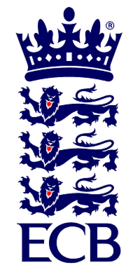 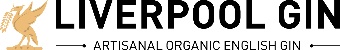 Liverpool & District Cricket CompetitionThe ECB Premier League in   Lancashirewww.lpoolcomp.co.uk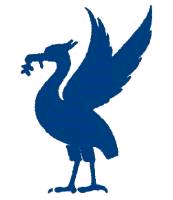 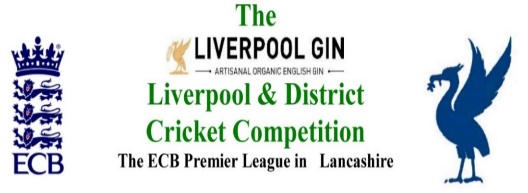 SPECIAL GENERAL MEETING ALDER CRICKET CLUB 7.00PM TUESDAY 6TH NOVEMBER 2018An LG- L&DCC  Special General Meeting is called under the terms of the LG-L&DCC Constitution 8.2 P41The meeting will take place at Alder Cricket Club Tuesday 6th November 2018 at 7.00pm1.TO RECEIVE FEEDBACK ON THE DRAFT PROPOSALS FOR A NEW MANAGEMENT STRUCTURE  FOR THE LG-L&DCC PRESENTED TO THE MEETING 16/10/2018.2. TO PRODUCE A NEW AND FINALISED STRUCTURE PROPOSAL TO GO TO AGM 2019AGREEMENT AT THIS MEETING WILL BE REQUIRED FOR: More people and more representation from clubs; An Extended Management Committee; Greater support and respect from clubs3. If there is time there will then be a discussion based on possible changes to the 3rd XI structures in 2019See  http://www.lpoolcomp.co.uk/management_bulletins.php?id=3210PROPOSED NEW MANAGEMENT STRUCTUREMANAGEMENT COMMITTEEDISCIPLINARY SUB COMMITTEE3RD X1s SUB COMMITTEECLUB AND GROUND SUB COMMITTEEJUNIOR LEAGUESUB COMMITTEEWOMEN’S AND GIRLS SUB COMMITTEECUP COMPETITIONS SUB COMMITTEENote: The Leagues' Club Welfare Officer is allocated as an ex-officio officer to all committees for attendance when necessary. http://www.lpoolcomp.co.uk/news.php?id=3209MANAGEMENT COMMITTEEPresident/Chair/Secretary/Treasurer/Registration/Fixture Secretary/Club and Ground Chair/Chairs of Sub-Committees:Responsible for the overall management of the LeagueResponsible for all matters relating to FinanceResponsible for all matters relating to 1st and 2nd X1 CricketTo monitor results on play-cricket taking action where appropriate,Responsible for liaison and all matters with ECBResponsible for liaison and all matters with LCF, Cheshire Cricket Board, Cricket Wales and Lancs CCCLiaison with the MCUAResponsible for establishment of Fixture Programme across all Divisions (except Juniors.)Responsible for managing and approval of all registrations to the League including advising clubs on Managed Migration.DISCIPLINARY COMMITTEENo change  Disciplinary Chairman/Disciplinary Secretary/Assistant Disciplinary Secretary3RD X1s SUB COMMITTEEResponsible for 3rd X1 Saturday and 3rd X1 Sunday LeaguesTo monitor results on play-cricket taking action where appropriate.Liaising with the Fixture Secretary when establishing the Season’s FixturesResponsible for managing changes to FixturesResponsible for issues relating to eligibility of playersResponsible for monitoring Spirit of Cricket issues in 3rd X1sResponsible for resolving any issues (other than Disciplinary) arising from matches in these Divisions.To respond to requests from clubs for help and adviceDealing with any appropriate issues as referred by the Management CommitteeCLUB AND GROUND SUB COMMITTEEResponsible for ensuring all Club and Ground visits are undertaken in accordance with the League scheduleTo monitor the Club and Ground reports from Umpires and Captains, taking action where appropriate.To assist the Club and Ground Chair in the preparation of the Annual return on Grounds and Pitches to the ECBTo visit and make recommendations on the Southport and District League Clubs in contention for promotion each year.To respond to requests from clubs for help and advice.To respond to specific requests from the Management Committee in the event of any club’s ground/pitch giving cause for concern.Dealing with any appropriate issues as referred by the Management CommitteeJUNIOR LEAGUE SUB COMMITTEETo produce fixtures for the, current, U11 13 15 18 Divisions.To produce fixtures and arrangements for the appropriate cup competitions.To monitor results via play-cricket, taking action if there are any issuesTo deal with any issues ( including first level disciplinary in association with Disciplinary Secretary) arising from matchesTo adjudicate on any disputes arising from playing/non-playing of matches.To respond to requests from clubs for help and advice.Dealing with any appropriate issues as referred by the Management CommitteeWOMEN’S AND GIRLS SUB COMMITTEEResponsible for working with the L&DCC Women’s and Girls Cricket Officer for encouraging and developing Women’s and Girls Cricket within the Liverpool Competition.Liaising with Lancashire Cricket Women’s and Girls SectionOrganising Women’s and Girls events within the Liverpool Competition.Dealing with any appropriate issues as referred by the Management CommitteeCUP COMPETITIONS SUB COMMITTEETogether with the Fixture/Results secretary responsible for the formatting of cup competitions within the League including clarifying entries.Responsible for undertaking and publishing the cup drawsResponsible for ensuring appropriate progress within each competitionAssisting and where appropriate ruling on play dates in matches.Establishing a schedule of Finals and making appropriate arrangements for them,Dealing with any appropriate issues as referred by the Management Committee2017 saw an unacceptable number of conceded matches, 14 on Saturdays and 29 on Sundays.  Also 75 teams were unable to field a full team of 11 players and over a hundred teams were recorded with ‘unsure’ players.  2018 showed an improvement on Sundays with 15 (excluding those from teams withdrawn from the 1st division) but on Saturdays the number rose to 22.  In both years over 50% occurred in the school summer holidaysSeveral requests have been received for additional Saturday 3rd XIs and the expected total is now 17.   Fixtures for a league of 17 teams would mean each team playing 5 teams home and away and the other 12 played just once home or away.  Some would have two blank Saturdays as well.Clubs have expressed a clear majority in favour of two regional divisions, but it remains to be seen how fixtures can be arranged with grids or 8, 10 and 12 teams with the number of shared grounds within and across the three divisionsHowever, assuming one of the teams drops out, two divisions of eight teams, North East and South West, would reduce travelling time and also provide at least seven weekends when a third set of ‘friendly’ fixtures could be scheduled.On April 20th and 27th and the six weeks break in July and August leading up to and including the Bank Holiday weekend, normal eligibility rules would not apply and there would be no fines – true Spirit of Cricket!  Match format could be agreed between teams, e.g. T20, 40 over or time cricket, and if teams wanted a league to be set-up with win, lose and draw points this could be created.In 2018 a total of six ‘blank’ Sundays was chosen to facilitate the arrangement of 40/45 over cup competition matches and other rearranged 2nd & 3rd XI matches when clubs have notified, before 30th November, Saturday date(s) when their ground is unavailable. In 2019 it is proposed to make similar arrangements but to group the early season ‘blank’ Sundays during the peak examination period in May and June.  This period also includes Fathers’ Day and the second/third rounds of the 1st and 2nd XI KOs. TBAs will have to be played before the end of June so these weekends should greatly assist in meeting this requirement.Friendly matches, possibly in a t20 or 40 over league format could be scheduled during this period of up to seven weeks.Next is the suggested change to the team groupings for 2019 to allow for much better matched teams based on 2018 results.North East - Div 1North East - Div 1North East - Div 2North East - Div 2South West - Div 1South West - Div 1South West - Div 2South West - Div 2Leigh 317.8Ainsdale 35.1Alder 416.1Bootle (AE)NALytham 311.9F'wood H'keth 39.6Hightown SM AP10.9Colwyn Bay 35.5Newton le W 316.1Hightown SM DS7.8Liverpool Sun XI12.3Formby 46.4Orrell RT 3A11.3Newton le W 47.8Northop Hall Sun14.9Old Xaverians 36.7Orrell RT 3B16.4S'port Trinity 310.7Rainhill11.4Prestatyn 37.5Rainford 311.7Spring View 35.8South L'pool Sun15.1Sefton Park Sun9.6S’port & B’dale 315.3Wigan 38.5Wavertree 315.1Wallasey 30.1The Mike Leddy Cup competition had 9 of the 21 matches conceded or defaulted.  Five teams conceded their first match, i.e. Caldy, Fleetwood Hesketh, Newton-le-Willows, Orrell Red Triangle and St Helens Town.  Management Committee may decide that these teams cannot be entered next year in accordance with Clause 6.1.6 of the Playing Regulations.  The Embee Trophy competition had 6 matches conceded and one defaulted and similarly 5 concessions occurred in a teams first fixture. The following may not be entered in 2019, i.e. Alder, Fleetwood Hesketh, Liverpool, Rainford and Spring View.  Similar sanctions may apply in other T20 competitions where entry is voluntary, i.e. Alder in the ECB Vitality Club T20 and Parkfield Liscard in the Chrysalis Cup.Whether or not the Management Committee exercises these bans, the clubs involved need to seriously consider whether they wish to enter anyway.CRICKET CLUBPresent/ absent1AINSDALE 2ALDER3BIRKENHEAD PARK4BOOTLE5BURSCOUGH6CALDY7COLWYN BAY8FLEETWOOD HESKETH9FORMBY10HIGHFIELD11HIGHTOWN ST MARYS12LEIGH13LIVERPOOL14LYTHAM15MAGHULL16NEW BRIGHTON17NEWTON le WILLOWS18NORTHERN19NORTHOP HALL20OLD XAVERIANS21ORMSKIRK22ORRELL RED TRIANGLE23PARKFIELD LISCARD24PRESTATYN25RAINFORD26RAINHILL27ST. HELENS TOWN28SEFTON PARK29SKELMERSDALE30SOUTHPORT AND BIRKDALE 31SOUTHPORT TRINITY32SPRING VIEW33SUTTON34WALLASEY35WAVERTREE36WIGAN1BIRCHFIELD PARK2GOODLASS3MERSEYSIDE CULTURAL AND CRICKET 4PRESCOT & ODYSSEY5SOUTH LIVERPOOL